
ИСКОВОЕ ЗАЯВЛЕНИЕо признании завещания недействительным       «___»_________ ____ г. умер _________ (ФИО умершего). После его смерти открылось наследство, состоящее из _________ (указать состав наследственного имущества).       Я являюсь наследником ___ (очередь наследования) после смерти _________ (ФИО умершего) на основании _________ (указать основания наследования, по закону или завещанию).       После смерти наследодателя мне стало известно, что «___»_________ ____ г. было составлено завещание, по которому все имущество умершего было завещано _________ (ФИО, степень родства с умершим).       Указанное завещание является недействительным, так как совершено с нарушениями требований действующего законодательства _________ (указать, почему завещание является недействительным).        На основании изложенного, руководствуясь статьями 131-32 Гражданского процессуального кодекса РФ,Прошу:Признать завещание от «___»_________ ____ г. от имени _________ (ФИО наследодателя) в пользу _________ (ФИО наследника), удостоверенное _________ (указать где, когда и кем удостоверено недействительное завещание) недействительным.Перечень прилагаемых к заявлению документов (копии по числу лиц, участвующих в деле):Копия искового заявленияДокумент, подтверждающий уплату государственной пошлиныСвидетельство о смерти наследодателяДокументы на наследственное имуществоДокументы, подтверждающие право наследованияДата подачи заявления «___»_________ ____ г.                      Подпись истца _______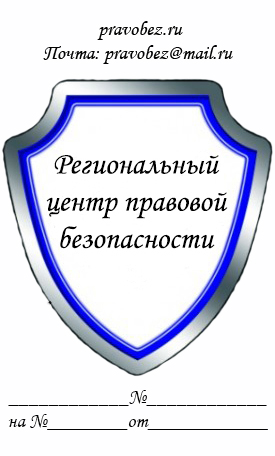 В _____________________________
(наименование суда)
Истец: _________________________
(ФИО полностью, адрес)
Ответчик: ______________________
(ФИО полностью, адрес)
Цена иска ______________________
(вся сумма из требований)